基本信息基本信息 更新时间：2024-04-19 12:23  更新时间：2024-04-19 12:23  更新时间：2024-04-19 12:23  更新时间：2024-04-19 12:23 姓    名姓    名严裕严裕年    龄25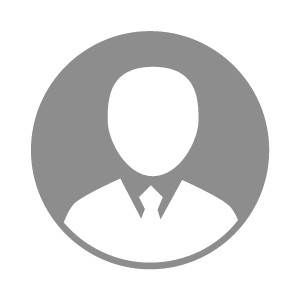 电    话电    话下载后可见下载后可见毕业院校重庆师范大学邮    箱邮    箱下载后可见下载后可见学    历本科住    址住    址四川省达州市四川省达州市期望月薪5000-10000求职意向求职意向养猪技术员养猪技术员养猪技术员养猪技术员期望地区期望地区广西省|四川省|云南省|陕西省|贵州省广西省|四川省|云南省|陕西省|贵州省广西省|四川省|云南省|陕西省|贵州省广西省|四川省|云南省|陕西省|贵州省教育经历教育经历就读学校：重庆师范大学 就读学校：重庆师范大学 就读学校：重庆师范大学 就读学校：重庆师范大学 就读学校：重庆师范大学 就读学校：重庆师范大学 就读学校：重庆师范大学 工作经历工作经历工作单位：重庆中兵卫 工作单位：重庆中兵卫 工作单位：重庆中兵卫 工作单位：重庆中兵卫 工作单位：重庆中兵卫 工作单位：重庆中兵卫 工作单位：重庆中兵卫 自我评价自我评价能够适应封闭式管理，做事态度积极端正，希望能够在养殖行业发展下去能够适应封闭式管理，做事态度积极端正，希望能够在养殖行业发展下去能够适应封闭式管理，做事态度积极端正，希望能够在养殖行业发展下去能够适应封闭式管理，做事态度积极端正，希望能够在养殖行业发展下去能够适应封闭式管理，做事态度积极端正，希望能够在养殖行业发展下去能够适应封闭式管理，做事态度积极端正，希望能够在养殖行业发展下去能够适应封闭式管理，做事态度积极端正，希望能够在养殖行业发展下去其他特长其他特长比较喜欢运动，英语CET-4，勉强能看一些英语，C1驾照比较喜欢运动，英语CET-4，勉强能看一些英语，C1驾照比较喜欢运动，英语CET-4，勉强能看一些英语，C1驾照比较喜欢运动，英语CET-4，勉强能看一些英语，C1驾照比较喜欢运动，英语CET-4，勉强能看一些英语，C1驾照比较喜欢运动，英语CET-4，勉强能看一些英语，C1驾照比较喜欢运动，英语CET-4，勉强能看一些英语，C1驾照